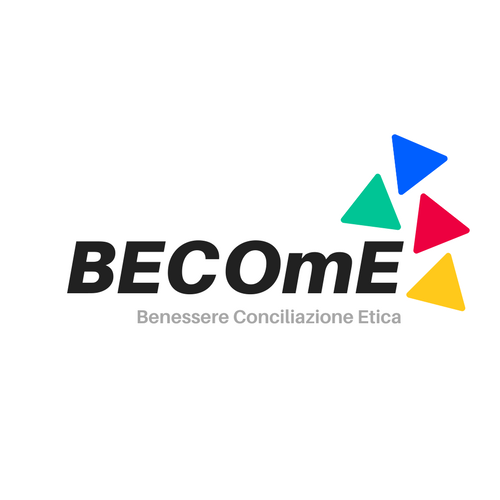 DATA DI COMPILAZIONENOME DELL’OPERATOREDATI DEL RICHIEDENTEDATI DEL RICHIEDENTEDATI DEL RICHIEDENTEDATI DEL RICHIEDENTENOME E COGNOMESESSOF                         F                         MINDIRIZZO DI RESIDENZACOMUNE E ZONA (se di Milano)TELEFONOE-MAILDATA E LUOGO DI NASCITARELAZIONE CON IL BENEFICIARIOgenitorefiglioparente: (specificare)____________care giver: (specificare)__________conoscentealtro: (specificare)_______________care giver: (specificare)__________conoscentealtro: (specificare)_______________DATI DEL BENEFICIARIO DATI DEL BENEFICIARIO DATI DEL BENEFICIARIO DATI DEL BENEFICIARIO NOME E COGNOMESESSOF                       MMINDIRIZZO DI RESIDENZACOMUNE E ZONA DEL DECENTRAMENTO se a MilanoTELEFONOE-MAILDATA E LUOGO DI NASCITACITTADINANZA□ italiana□ non italiana, quale□ italiana□ non italiana, quale□ italiana□ non italiana, qualeINVALIDITÀ□ no□ si: (specificare percentuale)□ no□ si: (specificare percentuale)UTILIZZO DI SERVIZI E RISORSE DEL TERRITORIO (INDICARE I REFERENTI DEI SINGOLI SERVIZI)Pubblici ( quali):Privati (quali):Pubblici ( quali):Privati (quali):PROFILO DEL BENEFICIARIO PROFILO DEL BENEFICIARIO Analisi della situazione del beneficiarioComposizione del nucleo familiare (indicare le persone che vivono con il beneficiario):Parenti che hanno un rapporto significativo con il beneficiarioPatologieDiabeteIpertensioneCardiopatieAlzheimerDecadimento fisicoIctusDemenza SenileOncologicoDisabileParkinsonaltro: (specificare) ________________________________________TERAPIA FARMACOLOGICATERAPIA FARMACOLOGICATERAPIA FARMACOLOGICAPASTIGLIE□ SISE SI QUANTE:□ NO